FRIDAY, 20. 3.FUN TIME – speak with me 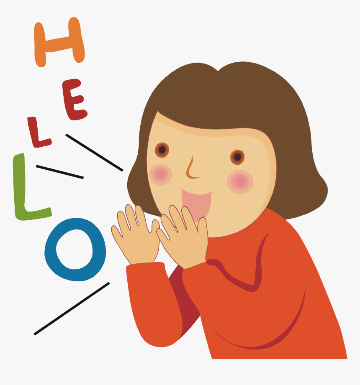 Hello children, good morning? How are you?Answer in English.What time is it?What day is it?What month is it?How is the weather?What season is it?Let's dance!https://www.youtube.com/watch?v=lj6rzlSNqF8ALPHABET SONG: https://www.youtube.com/watch?v=WP1blVh1ZQMCheck your HW – Preglej si DN (rešitve so v dokumentu na spletni strani)MY FAVOURITE ANIMALSWatch the video: https://www.youtube.com/watch?v=6_k0Z8Bb_2M&t=371sSo our new topic is….ANIMALS!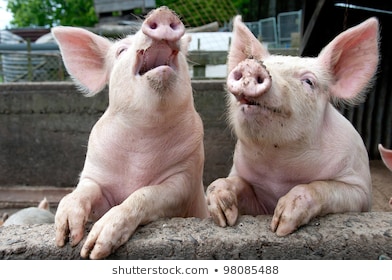 Prosim, da greste danes na spletno stran eVedež: https://www.evedez.si/alwaysrfsTu se registrirajte in s tem si pridobite brezplačen dostop do e-učbenika Reach for the Stars 5 (če slučajno še tega nisi opravil do sedaj).Po tem, ko ste se prijavili, odprite e-učbenik na strani 52-53 (to je v učbeniku stran 50). Naslov enote je My favourite animals.Sledi navodilom in reši naloge 1a, 1b in 1c. Poslušaj slušne posnetke, kjer je to potrebno (vaja 1a in 1c). Vajo 1c poslušaj večkrat.Napiši naslov enote v zvezek: MY FAVOURITE ANIMALS (20th March)Izpiši vse živali iz naloge 1.c in prevode v SLJnpr. cow- kravaHOMEWORKNaloga za ta vikend je zelo, zelo težka. Juuuuuust joking. Med sprehodom v naravi boš zagotovo videl katero od živali, ki smo jih obravnavali danes, kajne? Poimenuj jih po angleško, velja?Če želiš, mi lahko pošlješ tudi kakšno fotografijo živali, ki si jih videl.  Vesela bom kakšnega tvojega sporočila, še bolj vesela pa bom, če bo sporočilo  v angleščini. Navodila za nalogo do petka 20. 3., ki mi jo boš poslal/-a na elektronski naslov (petra.zitko@guest.arnes.si)Hvala vsem, ki ste že poslali. Poslala vam bom tudi povratno informacijo, možne popravke ali nasvet.Opiši svoj običajni dan doma. Vključi uro in dejavnosti, ki si jih počel/-a. Besedilo mora biti napisano v angleškem jeziku. Lahko vključiš tudi kakšno sliko. Številke (uro) piši z besedo.Npr. I get up at eight o'clock.Veselim se tvoje pošte. Hvala mamici in očiju, da ti bosta pri tem pomagala. V primeru drugih vprašanj v zvezi z delom doma, mi lahko kadarkoli pišeš.Your teacherNavodila za nalogo do petka 20. 3., ki mi jo boš poslal/-a na elektronski naslov (petra.zitko@guest.arnes.si)Hvala vsem, ki ste že poslali. Poslala vam bom tudi povratno informacijo, možne popravke ali nasvet.Opiši svoj običajni dan doma. Vključi uro in dejavnosti, ki si jih počel/-a. Besedilo mora biti napisano v angleškem jeziku. Lahko vključiš tudi kakšno sliko. Številke (uro) piši z besedo.Npr. I get up at eight o'clock.Veselim se tvoje pošte. Hvala mamici in očiju, da ti bosta pri tem pomagala. V primeru drugih vprašanj v zvezi z delom doma, mi lahko kadarkoli pišeš.Your teacher